Friday, August-17-18Heart To Heart Christian Academy8247 Ramona Blvd WestJacksonville, Florida 32221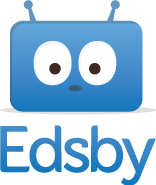 We are excited to be introducing a new online tool this year to keep everyone connected!Edsby pulls together up-to-the-minute information about each of your children and presents it in a clear, easy to understand and comprehensive format.  You can see your child’s assigned homework, attendance, scores, and the specifics of what they’re being taught in each class each day. We invite you to get involved!  Edsby will be the only place you need to visit in order to keep up to date on your child’s school information and progress.  Our teachers and students will begin using Edsby at the start of the term.  Following that, we will invite parents to start logging in. Now is the time to ensure the school secretary has your current and correct email address. When the time comes, you will be sent an email with a link that can be used to customize your own password and get started. Whether you have one child attending our school or several you will use your individual parent account to log in and see information for all of your children. If you would like to start learning more about Edsby now, please visit http://edsby.com/how-edsby-helps/parent/.  Edsby also provides a free app for all smart phones and tablets. Just search for Edsby in the Apple Store for iPhones and iPads, or on Google Play for Android. If you’re using a Blackberry or other device, Edsby works great within your browser, too.  Having Edsby on your mobile device means you’ll have up-to-the minute access to school information anywhere, anytime.  We welcome the opportunity to provide you with online access to information that you may use to help your children be even more successful at school!Yours sincerely, Dr. Juanita WhiteDirector/Administrator